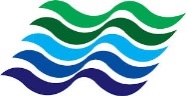 JABATAN PENGAIRAN DAN SALIRAN DAERAH PETALINGSila sebutkan harga bagi mengadakan segala bahan-bahan, peralatan, jentera, pengangkutan, upah danpekerja-pekerja serta mengikuti syarat-syarat yang ditentukan bagi kerja:( Ringgit Malaysia : Tempoh kerja disiapkan dalam masa	:  12 PUSINGANTandatangan  Penender : .........................................	Tandatangan Saksi : ...................................Nama Penender   	       : .........................................	Nama Saksi             : ..................................No. Telefon 	       : ........................................	No. Telefon             : ..................................Cop Penender	       	:3.148446, 101.536292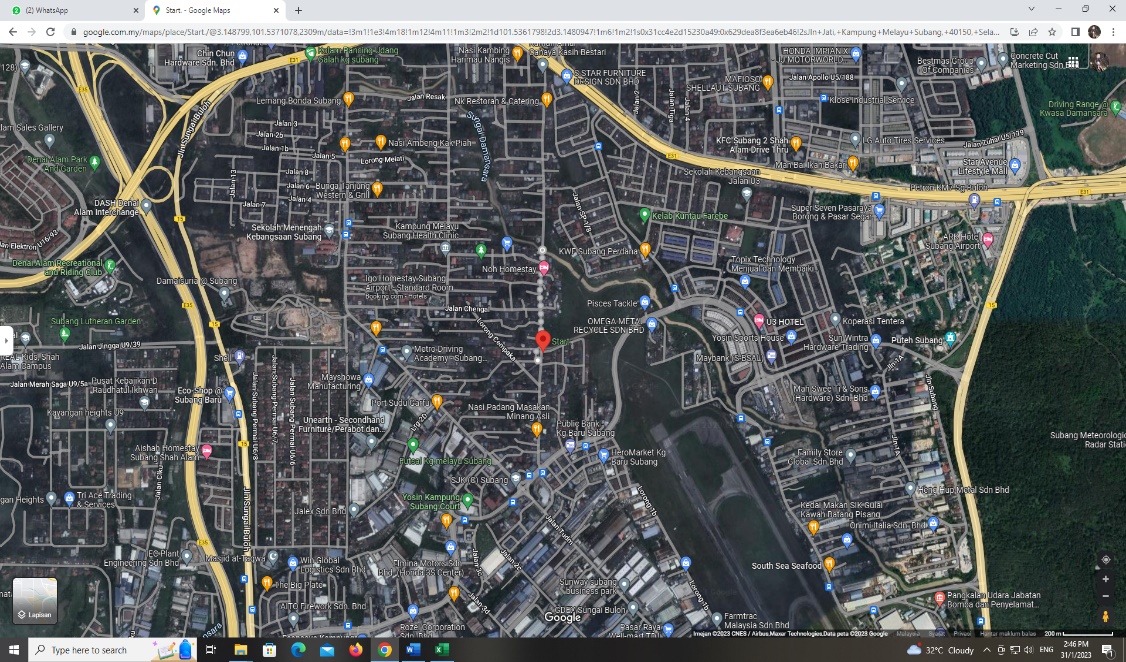 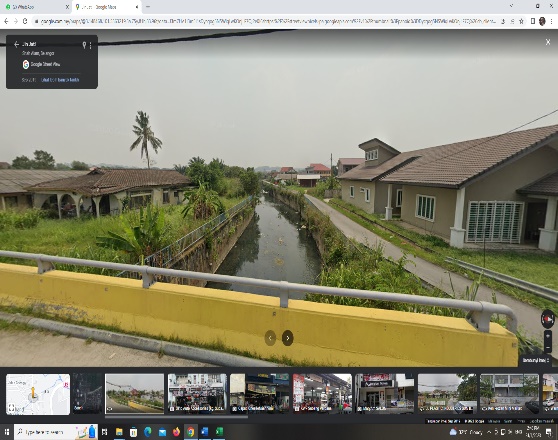 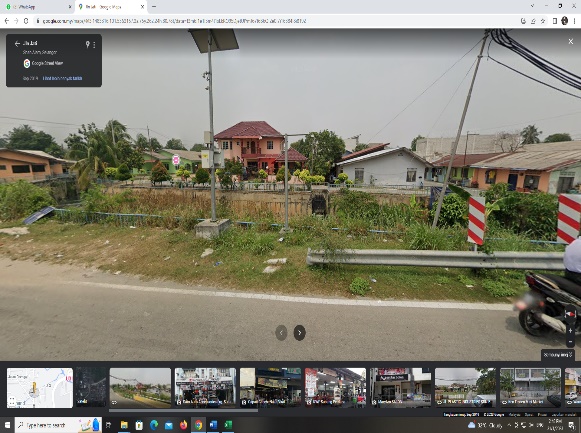 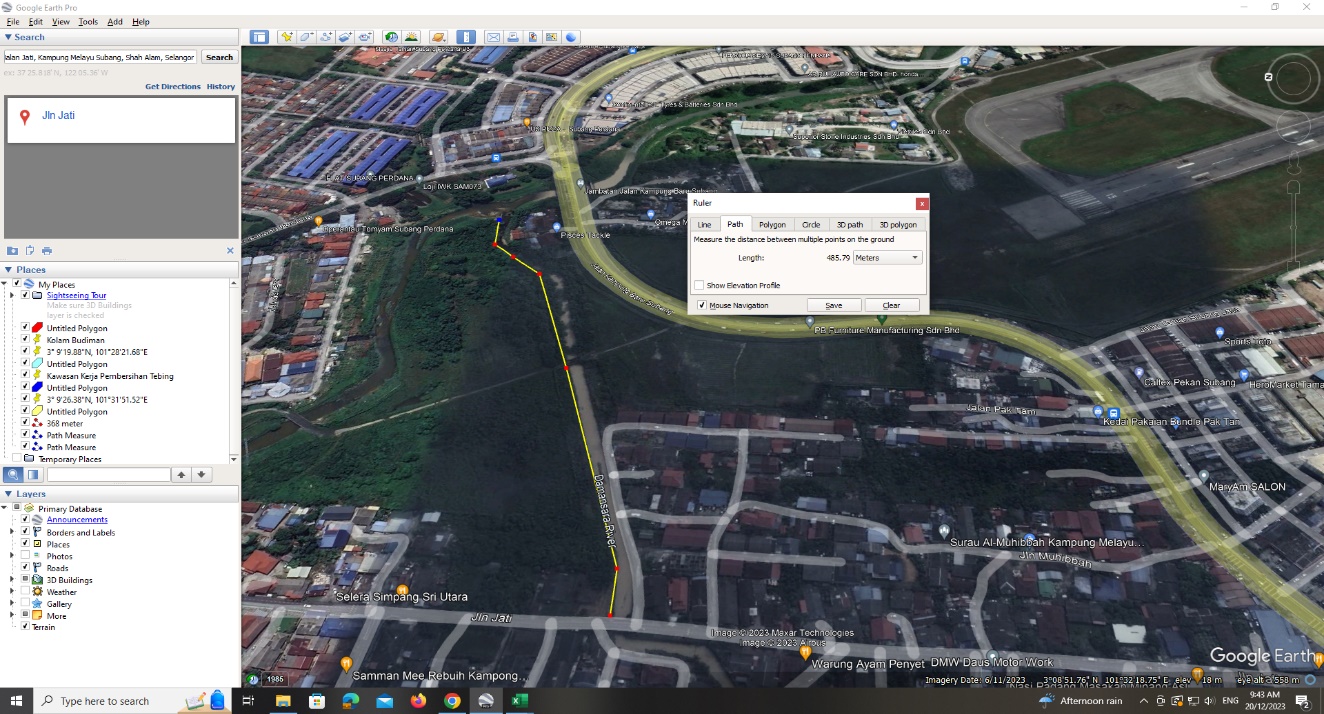 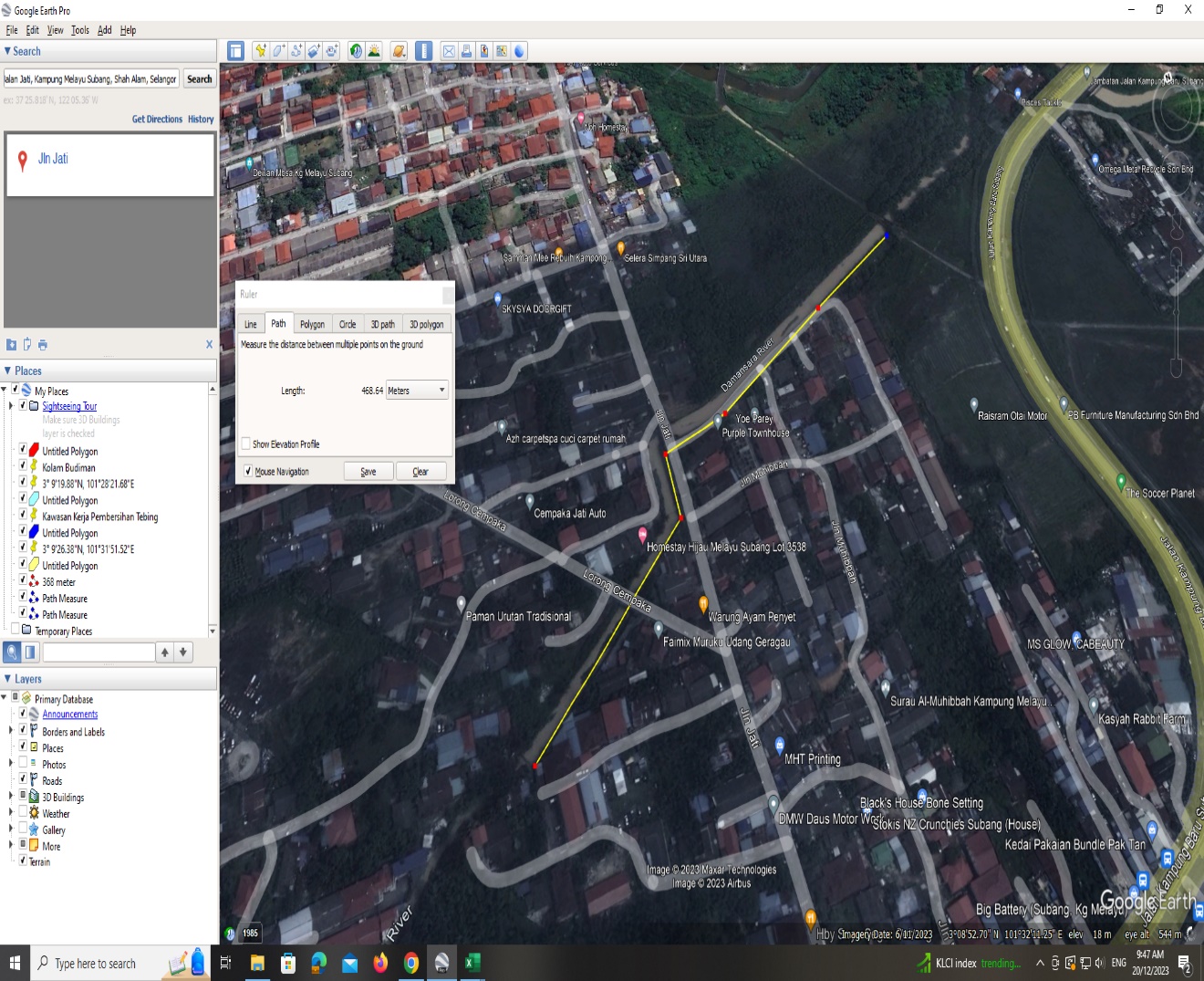 BilButir-butir kerjaUnitUnitKuantitiKadar Harga (RM)Jumlah RM1.01.1PendahuluanMenyediakan Insuran - insuran dan polisi-polisi yang berkaitanHarga PukalHarga Pukal-2.02.1PENYELENGGARAAN R.O.W SUNGAI PELUMUT (CONCRETE CHANNEL)Kerja-kerja membersihkan tebing dan koridor Sungai Pelumut dan struktur-struktur di dalam R.O.W (pagar, railing, utiliti) termasuk kerja menebas tebrau, semak samun, rumput serta pokok-pokok (diameter batang kurang 100mm diukur 1m dari tanah) dan mengeluarkan segala sampah sarap dan bahan tebasan yang terdapat di dalam sungai dengan mengikut arahan pegawai penyelia tapak.Anggaran : (kiri dan kanan tebing)  :	2200meter(p) x 1.5m(lebar) x 2(kiri kanan)= 6,600m2 x *Note :	Segala sampah sarap dan hasil tebasan hendaklah dibuang keluar dari tapak ke tempat diluluskan oleh PBT.	Sekiranya kerja-kerja tidak memuaskan serta bahan tebasan dan sampah tidak dibawa keluar, bayaran akan dipotong sebanyak 50% dari harga setiap pusingan.	Kuantiti yang dianggarkan Jabatan adalah berdasarkan pandangan pelan. Kontraktor perlu mengambilkira kerja-kerja yang akan dilaksanakan di cerun tebing sungai.PusinganPusingan10BilButir-butir KerjaUnitUnitKuantitiKadar HargaJumlah3.03.1PENYELENGGARAAN R.O.W SUNGAI PELUMUT (EARTH CHANNEL)Kerja-kerja membersihkan tebing Parit Tanah dan struktur-struktur di dalam R.O.W (pagar, railing, utiliti) termasuk kerja menebas tebrau, semak samun, rumput serta pokok-pokok (diameter batang kurang 100mm diukur 1m dari tanah) dan mengeluarkan segala sampah sarap dan bahan tebasan yang terdapat di dalam sungai dengan mengikut arahan pegawai penyelia tapak.Anggaran Keluasan (kiri dan kanan tebing)  :6,500.00Anggaran Panjang : 2.14km*Note :Segala sampah sarap dan hasil tebasan hendaklah dibuang keluar dari tapak ke tempat diluluskan oleh PBT.Sekiranya kerja-kerja tidak memuaskan serta bahan tebasan dan sampah tidak dibawa keluar, bayaran akan dipotong sebanyak 50% dari harga setiap pusingan.Kuantiti yang dianggarkan Jabatan adalah berdasarkan pandangan pelan. Kontraktor perlu mengambilkira kerja-kerja yang akan dilaksanakan di cerun tebing sungai.PusinganPusingan104.04.1KERJA-KERJA DESILTING SUNGAI PELUMUT Kerja-kerja permulaan termasuk laluan keluar masuk, mobilisation dan demobilisation segala jentera dan peralatan, mengunakan jengkaut serta membaiki kerosakan sebagaimana arahan Pegawai Penyelia.PusinganPusingan24.2Menjalankan kerja-kerja desilting Sungai Pelumut (Earth Channel) jalan monterez sepanjang 800meter dan hasil korekan hendaklah digunakan untuk membuat Ban seperti mengikut arahan pegawai penyelia tapak.*Parit Tanah Jalan monterez = 800m *Hasil korekan hendaklah diratakan di atas ban sedia ada.PusinganPusingan1BilButir-butir KerjaUnitUnitKuantitiKadar HargaJumlah4.34.4Menjalankan kerja-kerja desilting Sungai Pelumut (Concrete Channel) di jalan jati Kg. Melayu Subang menggunakan jentera jenis Long Arm serta membawa keluar hasil korekan menggunakan ‘lori tanah 6 tayar bersaiz standard 4.38m(p) x 2.24m(l) x 0.61m(t) seperti mengikut arahan pegawai penyelia tapakAnggaran kuantiti – 8tripAnggaran Harga 8 trip *Gambar lori bagi setiap trip perlu disertakan di dalam laporan bergambar, bertarikh dan mengikut format yang disediakan bagi tujuan pembayaran. Sekiranya gagal mengemukakan pembuktian, bayaran akan ditolak.* Gambar setiap trip perlu diambil mengunakan format 'Timestamp' sebelum, semasa dan selepas.Kerja-kerja mengecat semula railing menggunakan selapis lapisan anti rust dan selapis lapisan kemasan termasuk membaiki semula railing yang rosak sebagaimana arahan pegawai penyelia tapak.Anggaran : Kanan Tebing : 480mKiri Tebing : 480 mAnggaran Keseluruan Panjang : 960m *Note :Pihak kontraktor perlu mencuci dan membuang kotoran terlebih dahulu sebelum kerja mengecat dijalankan.Jenis cat dan jenama perlu dirujuk kepada pegawai tapak terlebih dahulu.Menjalankan kerja-kerja desilting Sungai Pelumut (Concrete Channel) di jalan jati Kg. Melayu Subang menggunakan jentera jenis Long Arm serta membawa keluar hasil korekan menggunakan ‘lori tanah 6 tayar bersaiz standard 4.38m(p) x 2.24m(l) x 0.61m(t) seperti mengikut arahan pegawai penyelia tapakAnggaran kuantiti – 8tripAnggaran Harga 8 trip *Gambar lori bagi setiap trip perlu disertakan di dalam laporan bergambar, bertarikh dan mengikut format yang disediakan bagi tujuan pembayaran. Sekiranya gagal mengemukakan pembuktian, bayaran akan ditolak.* Gambar setiap trip perlu diambil mengunakan format 'Timestamp' sebelum, semasa dan selepas.Kerja-kerja mengecat semula railing menggunakan selapis lapisan anti rust dan selapis lapisan kemasan termasuk membaiki semula railing yang rosak sebagaimana arahan pegawai penyelia tapak.Anggaran : Kanan Tebing : 480mKiri Tebing : 480 mAnggaran Keseluruan Panjang : 960m *Note :Pihak kontraktor perlu mencuci dan membuang kotoran terlebih dahulu sebelum kerja mengecat dijalankan.Jenis cat dan jenama perlu dirujuk kepada pegawai tapak terlebih dahulu.PusinganMeter2960BilButir-butir KerjaUnitKuantitiKadar HargaJumlah5.05.1PENYELENGGARAAN R.O.W SUNGAI PELEMPASKerja-kerja membersihkan tebing sungai Pelempas dan struktur-struktur di dalam R.O.W (pagar, railing, utiliti) termasuk kerja menebas tebrau, semak samun, rumput serta pokok-pokok (diameter batang kurang 100mm diukur 1m dari tanah) dan mengeluarkan segala sampah sarap dan bahan tebasan yang terdapat di dalam sungai dengan mengikut arahan pegawai penyelia tapak.Anggaran Keluasan (kiri dan kanan tebing)  :21,400m * 2 (kiri kanan) =42,800 m2Anggaran Panjang : 2.55km*Note :Segala sampah sarap dan hasil tebasan hendaklah dibuang keluar dari tapak ke tempat diluluskan oleh PBT.Sekiranya kerja-kerja tidak memuaskan serta bahan tebasan dan sampah tidak dibawa keluar, bayaran akan dipotong sebanyak 50% dari harga setiap pusingan.Kuantiti yang dianggarkan Jabatan adalah berdasarkan pandangan pelan. Kontraktor perlu mengambilkira kerja-kerja yang akan dilaksanakan di cerun tebing sungaiPusingan125.2Kerja-kerja membersihkan kolam OSD JPS di jalan resak dan struktur-struktur di dalam R.O.W (pagar, railing, utiliti) termasuk kerja menebas tebrau, semak samun, rumput serta pokok-pokok (diameter batang kurang 100mm diukur 1m dari tanah) dan mengeluarkan segala sampah sarap dan bahan tebasan yang terdapat di dalam sungai dengan mengikut arahan pegawai penyelia tapak.Anggaran 2 nos OSD Pond  :OSD POND 1 : 5,174m2 OSD POND 2 : 590m2 *Note :Segala sampah sarap dan hasil tebasan hendaklah dibuang keluar dari tapak ke tempat diluluskan oleh PBT.Sekiranya kerja-kerja tidak memuaskan serta bahan tebasan dan sampah tidak dibawa keluar, bayaran akan dipotong sebanyak 50% dari harga setiap pusingan.Kuantiti yang dianggarkan Jabatan adalah berdasarkan pandangan pelan. Kontraktor perlu mengambilkira kerja-kerja yang akan dilaksanakan di cerun tebing sungaiPusingan106.06.1PENYEDIAAN LAPORAN BERGAMBARMenyediakan (2) set gambar-gambar berwarna dan bertarikh iaitu gambar-gambar sebelum kerja, semasa kerja dan selepas kerja dilaksanakan di dalam bentuk 'hardcopy' dan 'softcopy' (pendrive) sebagaimana arahan penyelia tapak.Pusingan12JUMLAH HARGA KERJAJUMLAH HARGA KERJAJUMLAH HARGA KERJAJUMLAH HARGA KERJAJUMLAH HARGA KERJA